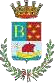 C i t t à d i B a c o l iAL RESPONSABILE AREA IV COMUNE DI BACOLIDOMANDA      DI	PARTECIPAZIONE ALL'AVVISO PUBBLICO FINALIZZATO  ALL'INDIVIDUAZIONE	DI	SOGGETTI INTERESSATI ALLA ORGANIZZAZIONE E GESTIONE DI CENTRI ESTIVI PER BAMBINE/I E RAGAZZE/I DAI 7 AI 7 ANNI-ANNO 2021.Il/laSottoscritto/a,Cognome 	Nome 	Nato a	 	il 	 	/	/ 	legale rappresentanteavente titolo, quale 	^(^possessore di altro diritto reale)DenominazioneCon	sede	legale	nel	Comune	di	 	ProvinciaIndirizzo		CAP N°	 	Partita IVA _/ / / / /  / / / / / / / / / / /Codice Fiscale	/ / / / / / / / / / / / / / / /IBAN   	DenominazioneComune di	ProvinciaIndirizzo	N° 	 	CAP 	MAIL	 PEC indirizzo posta elettronicacertificata 	NOME E COGNOME  	Telefono	Cellulare   	In riferimento all’avviso in oggetto e pubblicato sul sito istituzionale del Comune di BACOLIA tal fine, ai sensi degli articoli 46 e 47 del D.P.R.445/2000, consapevole delle sanzioni penali previste dall’art.76 e delle conseguenze previste dall’art. 75 del medesimo D.P.R., per le ipotesi di falsità in atti e dichiarazioni mendaci,Data di compilazione _   /	/ 	Luogo  	(Firma per esteso del sottoscrittore)1 /A	▪	DATI ANAGRAFICI1/B  ▪	IN QUALITA’ DI:2/A ▪	DATI IDENTIFICATIVI:   ASSOCIAZIONE/COOPERATIVA/ALTRO...2/B ▪	DOMICILIO PER LE COMUNICAZIONI relative al presente avviso2/C ▪	DATI ULTERIORI DI CONTATTO –Compilare gli spazi per ricevere eventuali informazioni relative alla praticaDICHIARADICHIARAREQUISITI : Spuntare le caselle corrispondenti e compilare gli spazi relativi alla propria posizioneREQUISITI : Spuntare le caselle corrispondenti e compilare gli spazi relativi alla propria posizioneSe soggetto appartenente al terzo settore, di essere iscritto al Registro Uniconazionale delterzo settore ((RUNTS) o, nelle more, in uno dei registri attualmente previsti ex art.101 D. Lgs. 117/17Se Cooperativa, di essere iscritta/o nel Registri/Albocome da atto di	n°	delChe il soggetto o Società rappresentata risulta iscritta al Registro delle Imprese o all'albo delle imprese artigiane presso la Camera del Commercio, Industria Artigianato,Agricoltura (C.C.I.A.A.) come da atto din°	deldi essere nelle condizioni die pertanto non essere iscritto a nessun registro, albo od elenco di cui sopra.che il soggetto proponente possiede un'esperienza almeno di n. 1 anno (acquisita negli ultimi 5 anni) nel settore di attività oggetto del presente avviso pubblico che sinteticamente di seguito descrive:di perseguire finalità di tipo educativo, socio culturale, ricreativo e/o sportivo a favore di minori.A  N O M E	D E L  S O G G E T T O C H ER A P P R E S E N T A  D I C H I A R A I N O L T R ECONDIZIONI - ONERI - IMPEGNIdi conoscere, aver preso visione ed accettare senza alcuna riserva tutte le condizioni, gli oneri e gli impegni indicati nell'Avviso in oggetto ed il mantenimento degli stessi per lo svolgimento delle attività estive proposte per l'estate, ed in particolare:di impegnarsi ad acquisire polizza assicurativa con idonei massimali, per gli utenti, per il personale utilizzato e per tutte le attività e le responsabilità inerenti l’esercizio delle attività relativa alla responsabilità civile per danni a persone o a cose e agli infortuni;di essere in regola con gli obblighi di cui all'art. 25-bis del D.P.R. 14/11/2002, così come modificato dall'art. 2 del D.lgs.4 marzo 2014, n. 39;di retribuire il personale coinvolto in conformità alle previsioni della vigente normativa;di servirsi per le attività, nel caso di utilizzo di sedi diverse da quelle comunali, di strutture conformi alle vigenti normative in materia di igiene e sanità, prevenzione degli incendi, sicurezza degli impianti ed accessibilità;di utilizzare personale in regola con gli obblighi di formazione sulla sicurezza;di garantire il rispetto delle normative vigenti sulle attività rivolte ai minori, in particolare quelle relative alla riservatezza ed alla gestione dei dati sensibili ed alla privacy;diprovvedereallatenutadiunregistrosucuiannotarelepresenzegiornalieredeiminorie degli adulti da trasmettere al Comune di BACOLI settimanalmente;di garantire l'apertura, la chiusura, la sorveglianza, la custodia, l'adeguata pulizia e il decoro degli ambienti utilizzati per le attività;di impegnarsi a realizzare attività finalizzate a favorire l'inclusione e l'integrazione sociale;di accogliere minori in situazioni legate a bisogni specifici eventualmente segnalati dal Settore Servizi Sociali del Comune di BACOLI;di impegnarsi, se presente il servizio mensa, a rispettare la normativa vigente e a garantire, surichiesta delle famiglie, diete speciali per esigenze cliniche documentate ovvero etnico-culturali- religiose predisponendo specifico protocollo di sicurezza nel rispetto della normativa vigente;di aver visionato l’Avviso pubblico in oggetto e di accettarne integralmente le condizioni;di essere informato e consapevole delle vigenti disposizioni, nazionali e regionali, riguardanti misure volte a fronteggiare l’emergenza epidemiologica da COVID-19, nonché della possibilità di eventuali future disposizioni nazionali e/o regionali che comportino conseguenze sullo svolgimento delle consuete attività ricreative estive (Centri estivi);di rispettare in maniera puntuale e rigorosa, per le attività progettuali proposte, le regole inserite nelle Linee guida per la gestione in sicurezza di opportunità organizzate di socialità e gioco per bambini ed adolescentinellafase 2 dell’emergenza COVID-19, redattedalla Presidenzadel Consiglio, Dipartimentoper le politiche della famiglia in tema diaccessibilità, rapporto numericoper definire la presenza di personale, bimbi e adolescenti, regole del distanziamento e modalità di accompagnamento da parte dei genitori.D I C H I A R A A L T R E S I 'C H E  P E R L A  R E A L I Z Z A Z I O N E  D E L L E  A T T I V ITA'PERSONALE COINVOLTOverrà utilizzato personale con qualifica professionale e in numero adeguato, secondo le disposizioni di legge vigenti e comunque che i requisiti minimi relativi al personale impiegato sono: la maggiore età ed assenza autocertificata di carichi penali o di procedimenti penali pendenti, con particolare riferimento all'art. 25-bis del D.P.R. 14/11/2002, così come modificato dall'art. 2 del D.lgs. n. 39 del 4 marzo 2014.Assicura inoltrela presenza di un coordinatore responsabileCognome	Nome 	titolo di studio e/o professionale in ambito educativo, pedagogico, sociale, sportivo (si allega curriculum vitae)  	di utilizzare personale idoneo rispetto alla tipologia del servizio offerto, facendo in modo che il rapporto educatori/utenti garantisca un buon livello di efficienza del servizio, anche riguardo la sicurezza;Assicura inoltrela presenza di un coordinatore responsabileCognome	Nome 	titolo di studio e/o professionale in ambito educativo, pedagogico, sociale, sportivo (si allega curriculum vitae)  	di utilizzare personale idoneo rispetto alla tipologia del servizio offerto, facendo in modo che il rapporto educatori/utenti garantisca un buon livello di efficienza del servizio, anche riguardo la sicurezza;D I C H I A R AI N O L T R E	D I	E S S E R E A C O N O S C E N Z ADICHIARAZIONI DI PRESA CONOSCENZA – (Leggere attentamente)che, qualora emerga la non veridicità del contenuto della dichiarazione, il dichiarante iscritto all’elenco decade dal diritto ai benefici eventualmente conseguenti al provvedimento emanato sulla base della dichiarazione non veritiera, ai sensi dell'art. 75 del D.P.R. 445/2000, incorre nelle sanzioni previste dal successivo art. 76 ed in quelle disposte dal Codice Penale per il reato di falso;di tutte le norme e condizioni relative alla presente domanda e si impegna a produrre ladocumentazione che il Comune riterrà necessario acquisire, nonché a fornire ogni notizia utile nei termini e modalità richiesti;che il Comune, in sede di istruttoria, potrà esperire accertamenti tecnici e documentali.T R A T T A M E N T O	D E I D A T I P E R S O N A L I –INFORMATIVA AI SENSI DEL D.Lgs. N.196/2003 E DEL REGOLAMENTO EUROPEO PER LA PROTEZIONE DEI DATI 2016/679Il Comune diBACOLI dichiara che, in esecuzione degli obblighi imposti dal Regolamento UE 679/2016 in materia di protezione dei dati personali, potrà trattare i dati personali dei partecipanti al presente procedimento sia in formato cartaceo che elettronico, per il conseguimento di finalità di natura pubblicistica ed istituzionale, precontrattuale e contrattuale e per i connessi eventuali obblighi di legge. Il trattamento dei dati avverrà ad opera di soggetti impegnati alla riservatezza, con logiche correlate alle finalità e, comunque, in modo da garantire la sicurezza e la protezione dei dati. In qualsiasi momento è possibile esercitare i diritti di cui agli artt. 15 e ss. del Regolamento UE 679/2016. Il Titolare del trattamento è ilComune di BACOLI.A L L E G A T I	P R E S E N T A T I U N I T A M E N T E A L L A D O M A N D ASpuntare le caselle relative agli allegati presentatiCopia fotostatica del documento d’identità del firmatario in corso di validità;Progetto educativo-ludico-ricreativo (Allegato B);Nominativi del coordinatore responsabile e relativo curriculum;Copia dell’atto Costitutivo e/o dello Statuto del soggetto richiedente ed, in caso di Impresa, del certificato della CCIAA da cui si evinca l’attività esercitata;